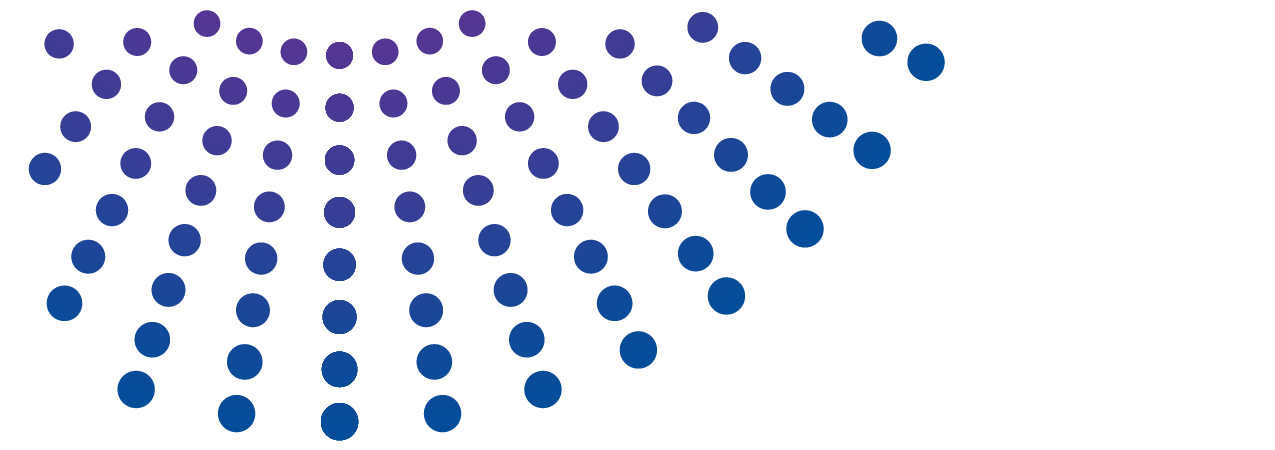 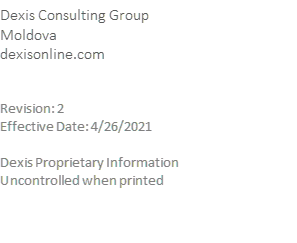 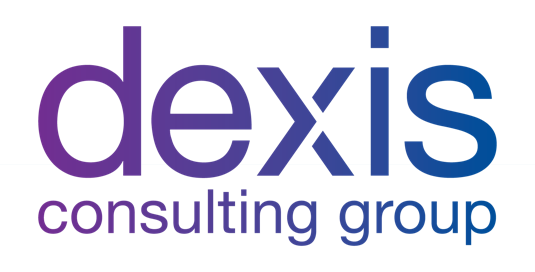 Subject: Request for Quotations for Translation ServicesDexis invites your firm to participate in this competitive solicitation for pricing, delivery, and terms of potential sale of the following IT equipment. Dexis reserves the right to reject any and all offers, to add, delete, or modify any element of the solicitation at any time without prior notification and without any liability or obligation of any kind. This RFQ does not oblige Dexis to enter a contract nor does it oblige Dexis to pay any costs incurred in the preparation of the submission of any Response.   Dexis anticipates that this Request for Quotation (RFQ) will result in a Purchase Order (PO).BackgroundDexis Consulting Group is a for-profit company founded in 2001 to strengthen management systems for the U.S. Government across developing economies. Dexis provides monitoring and evaluation, program management, institutional support, project implementation, and training solutions to address some of the world’s greatest challenges. The current programming engagement in Moldova was initiated under the USAID Office of Transition Initiatives (OTI) SWIFT 5-Programs IDIQ “EXploratory Pilot and Learning Options for Regional Efficiency” (EXPLORE) Task Order for the Europe region and having the main focus in working with the Moldovan government, independent media, and/or civil society partners.Description of Goods/Services Background:MRI seeks to establish a Purchase Order (PO) for critical equipment server storage, backup equipment. This procurement will be conducted by MRI for its beneficiary The Audiovisual Council of the Republic of Moldova, a Government of Moldova regulatory body that ensures compliance with the audiovisual code. The procurement is a need of the Council to update the current equipment and will contribute to regulate enforce broadcasting regulations.Scope of Work:The vendor will ensure the equipment is in correspondence with the requested specifications as listed below and ensure the delivery of goods to be in excellent working conditions. The vendor will support the final beneficiary in installing the equipment and providing the official Guarantee Note as mentioned in the specifications. The deadline to receive the offers is 24 June, 2022.The vendor must ensure the following items described below as requested by the Beneficiary will be delivered on or before:1. Dell EMC ME4012 Storage Array (260 TB all set) /or equivalent 2. Dell EMC Storage Expansion Enclosure ME412 /or equivalent 3. "Dell EMC ME4012 connection kit (Emulex LPe31002-M6-D Dual Port 16GbFiber Channel HBA, Low Profile), accessories/or equivalent "4	APC Smart-UPS C Rack Mounting 2U SMT3000RMI2UNC, 3000VA/2700W/or equivalent 5	Super Server 6029P-TRT6	17" 8-Port Combo VGA LCD IP SwitchThe above-mentioned positions of Equipment must be delivered and installed by or before of 15 of September, 2022.Requirements This solicitation is governed by the USAID Geographic Code 935. Please see ADS Chapter 310 for additional information.. Offerors must submit the following in order to be considered responsive and eligible for an award:A contact name, email address, and telephone number to facilitate communication between Dexis and the prospective contractor. A brief outline of the company, including: Full legal name and address of the company;  Corporate and tax registration documents;Full name of the legal representative (president or managing director) of the company;Year business was started or established;The prospective contractor must disclose in writing with its Response any subcontracting that will take place under an award. Failure to disclose subcontracting relationships will result in the prospective contractor’s offer being removed from consideration. Dexis requests quotations for the above listed equipment.Contain detailed cost in USD, with all applicable taxes/charges clearly identified, provided against each of the categories of services described in this request. Prospective contractor must be legally registered under the Moldova law and possess all licenses, permits and government approvals necessary for performance of the work.EvaluationDexis will evaluate bids based on the following criteria:AVAILABITY OF ITEMS;	10%PAST EXPERIENCE (International Companies);        10%QUALITY; 			20%PRICE			60%Schedule of EventsRelease of RFQ			09.06.2022Questions Due 			14.06.2022Answers from Dexis 		16.06.2022 RFQ Closes – Responses Due 	24.06.2022Estimated Date of Award	01.07.2022The schedule noted above may be changed at any time in the sole discretion of Dexis. All communication must adhere to this schedule and shall be to the attention of mriprocurement@dexisonline.com.All questions or clarifications regarding this RFQ must be in writing and submitted to the attention of:   mriprocurement@dexisonline.comOnly written answers from Dexis will be considered official and carry weight in the RFQ process and subsequent evaluation. Any answers received outside the official channel, whether received verbally or in writing, from employees or representatives of Dexis, will not be considered official responses regarding this RFQ. Submission InstructionsBids must be received via email by 24.06.2022. Offerors should send their bids (Completed Annex 1) by email to the individuals identified above (10 MB limit per email). Offers must be on company letterhead with the company’s contact name and address. The subject line of the offer transmission email must identify the RFQ reference number (22-RFQ-03) and the Offeror’s name.  General Terms and Conditions Dexis will only consider responsive Responses from responsible contractors for award.Collusion is strictly prohibited. Collusion is defined as an agreement or compact, written or oral, between two or more parties with the goal of limiting fair and open competition by deceiving, misleading, or defrauding a third party.Prices quoted must be valid for 60 days after receiving the offer.Unit prices are required and in the case of discrepancies between unit price and total price, the unit price will be taken as reference basis in the evaluation.Dexis reserves the right to accept or reject any quotation or stop the procurement process at any time, without assigning any reason or liability. Dexis reserves the right to accept all or part of the quotation when awarding the contract.All information provided by Dexis in this RFQ is subject to change at any time. Dexis makes no certification as to the accuracy of any item and is not responsible or liable for any reliance on or use of the information or for any claims asserted therefrom.Dexis reserves the right to require any prospective contractor to enter into a non-disclosure agreement.The RFQ does not oblige Dexis to pay for any costs, of any kind whatsoever, which may be incurred by the prospective contractor or any third parties, in connection with the Response. All Responses and supporting documentation shall become the property of Dexis.Dexis has zero tolerance for fraud. Fraud is any act or omission that intentionally misleads, or attempts to mislead, to obtain a benefit or to avoid an obligation. If you have concerns about potential fraud in any way related to Dexis projects, contracts, or activities, please visit https://www.lighthouse-services.com/index.html.Annex 1: Offeror Price Quotation  NrEquipmentFull configuration (options) QuantityPrice, USDCost1Dell EMC ME4012 Storage Array (260 TB all set) /or equivalent 9x- Hard Drive Blank Filler 3.5; 
3x-18TB Hard Drive SAS ISE 12Gbps 7.2K 512e 3.5in Hot-Plug
1x- Power Supply, 580W, Redundant
2x- C13 to C14, PDU Style, 10 AMP, 6.5 Feet (2m), Power Cord
1x- Rack Rails 2U
1x- ME Series 2U Bezel
1x- ME4012 Shipping EMEA 1
1x- CNC 8 Port Dual Controller for iSCSI SFP+ and/or FC
2x- 2X SFP, FC16, 16GB
1x- 3Yr Warranty12Dell EMC Storage Expansion Enclosure ME412 /or equivalent 12x- 18TB Hard Drive SAS ISE 12Gbps 7.2K 512e 3.5in Hot-Plug
1x- Power Supply, 580W, Redundant
2x- C13 to C14, PDU Style, 10 AMP, 6.5 Feet (2m), Power Cord
1x- Rack Rails 2U
1x- ME Series 2U Bezel
2x- 12Gb HD-Mini to HD-Mini SAS Cable, 2M
1x- ME412 Shipping EMEA 2
1x- 3Yr Warranty33Dell EMC ME4012 connection kit (Emulex LPe31002-M6-D Dual Port 16Gb
Fibre Channel HBA, Low Profile), accessories/or equivalent 2x Dell Networking Cable, OM4 LC/LC Fiber Cable, (Optics required), 3 Meter, Customer kit 
1x Emulex LPe31002-M6-D Dual Port 16Gb Fibre Channel HBA, Low Profile, 
1x Installation and configuration services, users support 14APC Smart-UPS C Rack Mounting 2U SMT3000RMI2UNC, 3000VA/2700W/or equivalent APC Smart-UPS C Rack Mounting 2U SMT3000RMI2UNC, 
3000VA/2700W, AVR, 9 x IEC Sockets ( 8 IEC C13, 1 IEC C19 all 9 Battery 
Backup + Surge Protected), LCD Display, Power Chute USB /Serial Port , 
AP9631 Network Management Card25Super Server 6029P-TRT1. Dual Socket P (LGA 3647) support 2nd Gen. Intel® Xeon® Scalable processors (Cascade Lake/Skylake)
2. 8 DIMMs; up to 2TB 3DS ECC DDR4-2933MHz RDIMM/LRDIMM
3. 2 PCI-E 3.0 x16, 3 PCI-E 3.0 x8, 1 PCI-E 3.0 x4 (in x8 slot), M.2 Interface: 1 SATA/PCI-E 3.0 x4
4. 8 Hot-swap 3.5" SATA3 drive bays.
5. 2 GbE LAN ports via Marvell 88E1512
6. IPMI 2.0 +  Dedicated LAN
7. 1 VGA, 2 USB 2.0 (rear)
8. 2 Supe rDOM (Disk on Module) ports
9. 740W Redundant Platinum Power Supplies
Chassis: CSE-825TQ-R740LPB 
Motherboard: X11DPL-I
2x Intel® Xeon® Silver 4208 8C/16T Processor 11M Cache, 2.10 GHz
1x 32Gb DDR4-2933 ECC REG
4x 4TB 7.2K SATA 6.0 GB/S 128MB 3.5" Enterprise Hard Drive
2x 240GB, 2.5" SATA 6Gb/s, Enterprise SSD2617" 8-Port Combo VGA LCD IP Switch Display Type - console / TFT active matrix
Diagonal Size - 17"
Built-in Devices - 8-port switch
Native Resolution - 1280 x 1024 at 75 Hz
Brightness - 250 cd/m²
Dimensions (WxDxH) - 18.9 in x 25 in x 1.7 in
Height (Rack Units) - 1U1Total